Full Council Special Meeting MinutesWednesday, December 9, 20202:00 pm - 4:00 pmLocation: 121 East 7th Place, St. Paul MN 55101Meeting conducted via ZoomMembers present via conference line (zoom), Christy Ceaz Claudio, Myrna Peterson, Nichole Villavicencio, Trent Dilks, Ted Stamp, Quinn Nystrom, Leigh Lake, Dave Johnson, Muzamil Ibrahim Hope Johnson and Andrew Christensen. Ex-Officio members present, Aaron Kallunki, Evy Engrav, Leslie Kerkhoff, Sylvia Varco, Tom Delaney.  Other attendees, Ann Schulte, Elizabeth Emerson, and Jean Swensen.Staff Present: David Dively, MCD Executive Director, Shannon Hartwig, Linda Gremillion, Trevor Turner, Chad Miller, David Fenley, Margot Imdieke, and Kody OlsonAgenda itemsGovernor’s Office on the appointments processPublic policy agenda for the 2021 SessionApproval for staff to have a single point of contact to address immediate policy issuesUpdate on the policy forum on December 17th, 2020Update on the disability community engagement group and their events in January 2021Recommendation - Policy and Monitoring Committee VacancyPublic comment periodCall to Order 2:03 p.m.Roll Call of members.Motion to approve agenda was made by Myrna Peterson and seconded by Leigh Lake, motion unanimously passed by roll call vote, with all members in favor.Governor’s Office on the appointments processMadelyn Nelson and Jacqueline Congello provided a presentation to the group on the Governor’s and Secretary of State application and appointment process. The group held discussion and were provided contact information for further questions.Public policy agenda for the 2021 SessionDavid Dively and Trevor Turner provided a review of the 2021 MCD Policy Agenda. Items as follows:Public policy agenda for the 2021 Session - Trevor TurnerRare disease specialists are in-network without going through multiple general practitioners for a referralAmend the Rare Disease Advisory Council statute so it has advocacy abilities and is able to take policy positionsPCA driving as a billable and allowable service for their clientHuman Rights Amendment to require an interactive process for employee accommodationsDefend and support the MCD budgetMitigate and prevent budget cuts to disability services such as within the Department of Human Services or within the Department of Employment and Economic DevelopmentAction: a motion was made by Trent Dilks to approve the 2021 policy agenda as presented, it was seconded by Quinn Nystrom, motion unanimously passed by roll call vote, with 9 in favor and two members absent (Dave Johnson and Muzamil Ibrahim)Approval for staff to have a single point of contact to address immediate policy issues The group discussed the need to appoint a member of the group as a single point of contact for policy issues that may arise and need a quick response. Discussion concluded with the following motion.Action: a motion was made by Leigh Lake to appoint the position of the council vice chair to act as the single point of contact for policy issues that may arise. The current member holding the position is Trent Dilks, who verbally agreed. The motion was seconded by Myrna Peterson, motion unanimously passed by roll call vote, with 9 in favor and two members absent (Dave Johnson and Muzamil Ibrahim)Update on the policy forum on December 17th, 2020Staff members David Dively and Trevor turner provided the group with a review of the upcoming 2021 Policy Forum.Update on the disability community engagement group and their events in January 2021David Dively, MCD Executive Director provided the group with a verbal review of the Disability Community Engagement Group renamed to the Minnesota Disability Action Partnership.Recommendation - Policy and Monitoring Committee VacancyThe group discussed the need to appoint a replacement for the chair of the Policy and Monitoring Committee, a vacancy arose with the resignation of a member. Hope Johnson was recommended to fill that position as she stepped in to assist at the last policy monitoring meeting.Action: a motion was made by Andrew Christiansen to appoint Hope Johnson as chair of the Policy and Monitoring committee, it was seconded by Christy Caez Claudio, motion unanimously passed by roll call vote, with 9 in favor and two members absent (Dave Johnson and Muzamil Ibrahim)Public CommentPublic Comment was made by Jean Swensen, a Disability Advocate. Jean provided a presentation to the group on the topic of Right to Die, opposing physician assisted suicide legislation.Adjourn 3:59 p.m.Note:13D.021 MEETINGS BY TELEPHONE OR OTHER ELECTRONIC MEANS; CONDITIONS.Subdivision 1. Conditions. A meeting governed by this section and section 13D.01, subdivisions 1, 2, 4, and 5, may be conducted by telephone or other electronic means so long as the following conditions are met: the presiding officer, chief legal counsel, or chief administrative officer for the affected governing body determines that an in-person meeting or a meeting conducted under section 13D.02 is not practical or prudent because of a health pandemic or an emergency declared under chapter 12;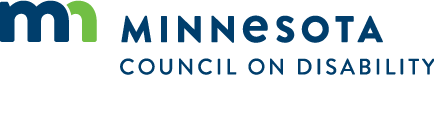 